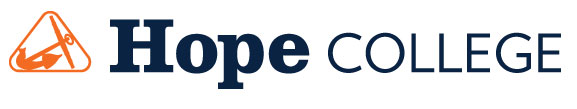 DEPARTMENT OF KINESIOLOGYPHYSICAL AND HEALTH EDUCATION MAJORCOURSE SEQUENCE SUMMARY
PRE-REQUISITE COURSE:	                                            Credit        Sem	GEMS 158     Human Bio. In Health and Disease		3	 SGEMS 158L   Human Bio. In Health and Disease Lab		1	 SREQUIRED COURSES:	                               Credits	  Sem	                PrerequisitesKIN 155	Lifeguarding		2	 S KIN 160	Teaching of Rhythm & Movement		2	              F– even yearKIN 200	Human Anatomy		3	    F/SKIN 200L	Human Anatomy Lab	   	1              F/SKIN 204	Exercise Physiology for PE and Health		3	 F– even year              GEMS 158KIN 204L	Exercise Physiology for PE and Health Lab		1	 F– even year              GEMS 158KIN 251	Foundations and Theory in Health and PE		3	              F– even yearKIN 251L	Foundations and Theory in Health and PE Lab	1	              F– even yearKIN 301	Motor Development 		3	              S – even yearKIN 330 	Principles of Coaching		3	 S	KIN 344	Basic Methods of Teaching PE 		3	              S – even yearKIN 345 	Methods & Clinical Experiences in PE		4	              F– odd year	KIN 350	Adapted & Therapeutic PE		3	              F– even yearKIN 350F 	Clinical Experiences in Adaptive PE – Clinical Exp.	1	              F– even yearKIN 451	Methods of Teaching Health Ed I 		3	 FKIN 451F	Methods of Teaching Health Ed I – Clinical Exp.	1	 FKIN 453	Health Ed Methods II & Sex Ed		3	 SKIN 453F	Health Ed Methods II & Sex Ed – Clinical Exp.	1	 S	     KIN 455	Data & Assessment in PE and Health		3	 SKIN 455L	Data & Assessment in PE and Health Lab		1	 S			Total Credits		45